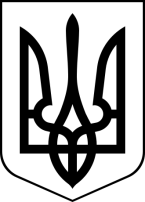 БРОСКІВСЬКИЙ ЗАКЛАД  ЗАГАЛЬНОЇ СЕРЕДНЬОЇ ОСВІТИСАФ'ЯНІВСЬКОЇ СІЛЬСЬКОЇ РАДИІЗМАЇЛЬСЬКОГО РАЙОНУ ОДЕСЬКОЇ ОБЛАСТІ                                                       НАКАЗ31.08.2022                                                                                                   №  91/О										Про поділ класів на групи при вивченні окремих предметівНа виконання статті 14 Закону України «Про загальну середню освіту», наказу Міністерства освіти і науки України від 20.02.2002  року  №128 «Про затвердження Нормативів наповнюваності груп дошкільних навчальних закладів (ясел-садків) компенсуючого типу, класів спеціальних загальноосвітніх шкіл (шкіл-інтернатів), груп подовженого дня і виховних груп загальноосвітніх навчальних закладів усіх типів та Порядку поділу класів на групи при вивченні окремих предметів у загальноосвітніх навчальних закладах»Н А К А З У Ю:Розподілити на дві групи навчання при проведенні практичних занять з інформатики з використанням комп'ютерів учнів:згідно п.7 додатку 2 до наказу Міністерства освіти і науки України від 20.02.2002 року № 128 «Порядок поділу класів на групи при вивченні окремих предметів у загальноосвітніх навчальних закладах».2.Заступнику директора з навчально-виховної роботи Лепській Н.І.: 2.1.При складанні розкладу занять врахувати поділ класів на групи.2.2. Перевірити наявність алфавітних списків у класних журналах.3. Контроль за виконанням наказу покласти на заступника директора з навчально-виховної роботи Лепську Н.І.Директор                                                                 Алла ВОДЗЯНОВСЬКА З наказом ознайомлена:Лепська Н.І.________№класВсього учнів Очно-дистанційно12-Б22173-А25173-Б24234-А22165-А23225-Б21186-А24216-Б25177-А22197-Б23209-А26179-Б2418101817112217